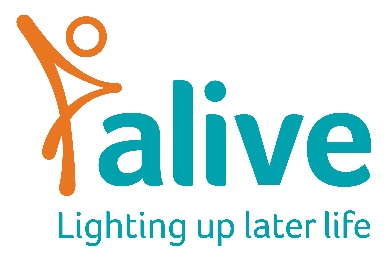 Current or most recent employerPrevious employerPrevious employerPrevious employerPrevious employerContinue on a separate sheet if necessaryAre you subject to any conditions relating to your employment in this country?		YES/NOIf "yes" please use the space below to tell us what these are.If you need us to make any adaptations for your interview to accommodate a disability, please tell us what these should be.If appointed when could you start? Give period of notice if applicablePlease provide the details of two people we may approach for a reference (one should be your present or most recent employer). No reference requests will be made before an offer of employment is made.Alive! is a registered charity no. 1132708.      Job Application FormVacancy Title:Please tell us how you heard about this vacancy:Personal detailsLast Name:First Name:Address:Postcode:Main Phone No. Alternative Phone No.E-mail address:National Insurance No.Driving Licence Do you hold a full, clean driving licence valid in the UK?YesNo2.   Education/QualificationsSecondary school & college &/or university attendedStudy dates
Qualification & Grade 
(for GCSEs give number awarded if any)Date Obtained      3. Training and Development      3. Training and DevelopmentPlease use the space below to give details of any training or non-qualification based development which is relevant to the post and supports your application. Please use the space below to give details of any training or non-qualification based development which is relevant to the post and supports your application. Training CourseDatesCourse Details (including length of course/nature of training) Current Membership of any Professional Body/OrganisationPlease give details:       4.  Employment HistoryName of Employer:Address:Position Held:Date Started:Leaving Date:Reason for Leaving:Salary on leaving this post:Brief description of duties:Name of Employer:Address:Position Held:Date Started:Leaving Date:Reason for leaving:Salary on leaving this post:Brief description of duties:Name of Employer:Address:Position Held:Date Started:Leaving Date:Reason for LeavingSalary on leaving this post:Brief description of duties:Name of Employer:Address:Position Held:Date Started:Leaving Date:Reason for LeavingSalary on leaving this post:Brief description of duties:Name of Employer:Address:Position Held:Date Started:Leaving Date:Reason for LeavingSalary on leaving this post:Brief description of duties:5.  Information in support of your applicationSkills, abilities and experiencePlease use this section to demonstrate why you think you would be suitable for the post by reference to the job description and person specification (and by giving examples). Please keep this section to one side of A4.6.   Convictions/ DisqualificationsPlease provide details below if you have been convicted of a criminal offence or been the subject of a conditional discharge or probation order. (Past criminal proceedings are not necessarily an obstacle to taking up a post. This occurs only where the offence/s is/are deemed relevant. Any details will be discussed with you should you be the successful candidate based on your supporting statement, interview and tests). 7. Reasonable Adjustments/Arrangements for Interview7. Reasonable Adjustments/Arrangements for InterviewPlease contact us if you need the application form in an alternative format.ReferencesName of Referee and relationship to you:Address:Email:                                                                         Tel:                                                                             Name of Referee and relationship to you:Address:Email:                                                                         Tel:                                                                              DeclarationStatement to be Signed by the ApplicantPlease complete the following declaration and sign it in the appropriate place below. I agree that Alive! can create and maintain computer and paper records of my personal data and that this will be processed and stored in accordance with the Data Protection Act 1998.I confirm that all the information given by me on this form is correct and accurate and I understand that if any of the information I have provided is later found to be false or misleading, any offer of employment may be withdrawn or employment terminated. Signed:Date: